РАСШИРЕННЫЕ ВОЗМОЖНОСТИ ОЗДОРОВЛЕНИЯ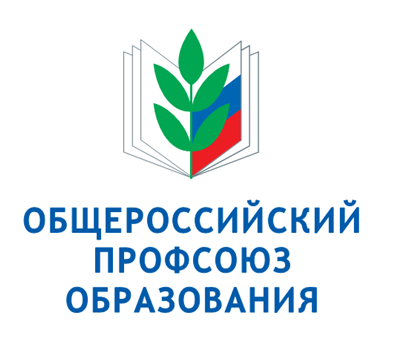 Фонд социального страхования продолжает программу по повышенному возврату средств на оздоровление работниковИнформируем о том, что Фондом социального страхования с 2019 года в связи с изменением пенсионного законодательства в рамках решения поставленной Президентом России задачи по обеспечению трудового долголетия, открыто новое направление возврата средств, уплаченных работодателями в ФСС – оздоровление работников предпенсионного и пенсионного возраста.При этом сумма возврата именно на данное направление охраны труда и здоровья Фондом увеличена со стандартных 20% до 30%. В прошлом году Алтайским отделением ФСС средств на эти цели выделено на 40% больше по отношению к прошлому году! При этом в ряде случаев средства возможно вернуть за три предыдущих года. ЧТО НУЖНО СДЕЛАТЬ РАБОТОДАТЕЛЮ?1. В срок до 31 июля обратиться в местный филиал ФСС с заявлением (форма – на сайте, можно сделать это через портал Госуслуг).2. Приложить необходимый пакет документов (работники местного филиала ФСС  дают по нему необходимые консультации).3. Представить список работников, направляемых на санаторно-курортное лечение (объем компенсации определяет работодатель – от определённой доли и до 100% от стоимости путёвки в зависимости от рассчитанных ФСС средств к возврату).4. Заключить договор на санаторно-курортное лечение с любым санаторием края (важно: продолжительность путёвки – не менее 14 и не более 21 дня).5. Получив по итогам рассмотрения заявки приказ ФСС о возврате, в срок до 15 декабря подать заявление о возврате средств с приложением копии обратного талона к санаторной путёвке, копиями финансовых документов и справки об отнесении работников к категории пенсионного и предпенсионного возраста).Правом воспользоваться данной услугой пользуются работники предпенсионного возраста (за 5 лет до выхода на пенсию) и работающие пенсионеры, независимо от должности.Торопитесь: государству, работодателю и профсоюзам нужны здоровые рабочие руки и светлые головы!Июнь 2020			   				                         Пресс-центр Профсоюза